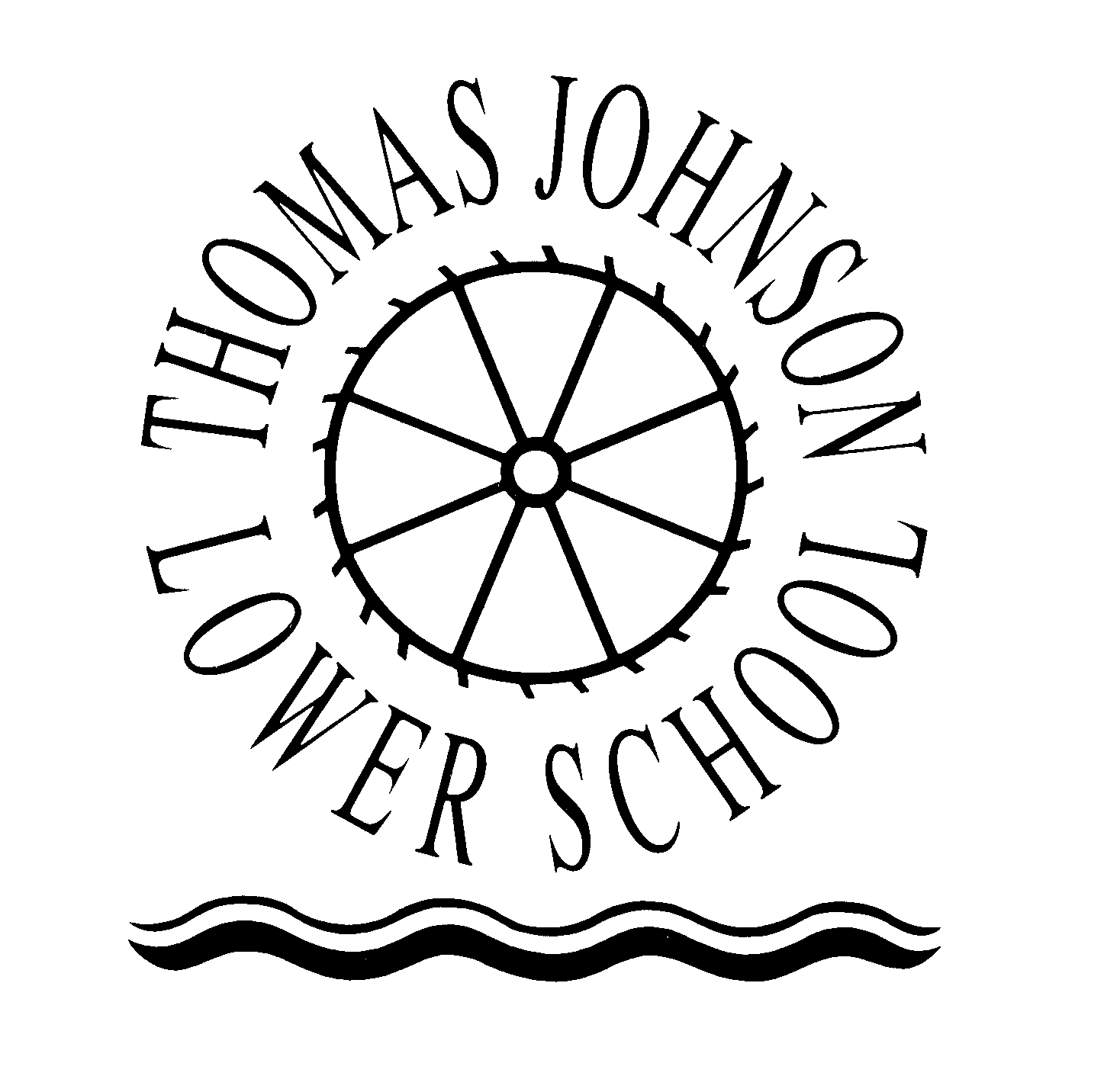 PERSONNEL SPECIFICATIONJob title: Class Teacher Grade: MPS                                         AttributesEssential DesirableQualifications:Qualified Teacher StatusExperience:Current classroom experienceUse of on-line planning tools and sharing (e.g. Google Drive, Classroom, Herts for Learning) Experience of leading and coordinating a subject areaExperience of teaching across different Key StagesExperience of teaching mixed age rangesKnowledge of working in a Values-Based Education schoolKnowledge/Aptitude:Ability to use assessment for learning to meet children’s needsAbility to adjust learning to meet the abilities of individuals and groups of childrenInterest in SEMH and how positive support underpins learningAbility to plan and deliver interesting, enjoyable lessons which build on previous learningConfidence in personal use of ICT and in use of ICT to enhance children’s learningInterest in developing children’s creative abilities through curriculum or extra-curricular activitiesMotivation:Commitment to raising standardsCommitment to working as part of a small teamCommitment to equal opportunitiesCommitment to continuing professional developmentCommitment to supporting and engaging with the “whole” school (e.g. attending Firework Nights and Summer Fetes)